附件1-10活動主題推動全民國防教育走入校園認識國軍活動-關山商工推動全民國防教育走入校園認識國軍活動-關山商工活動日期111年5月10日111年5月10日活動地點關山商工關山商工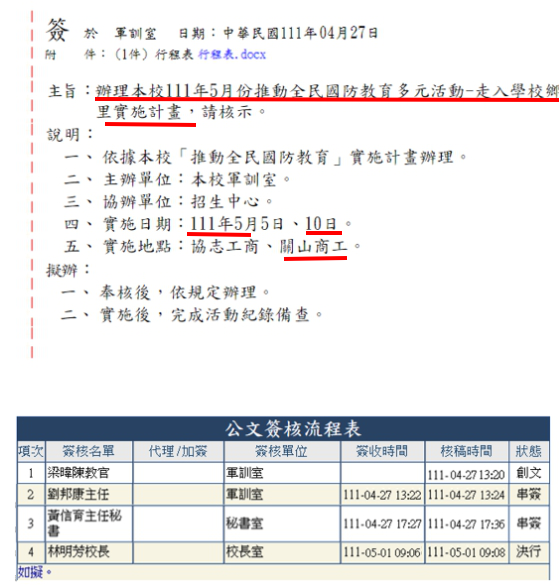 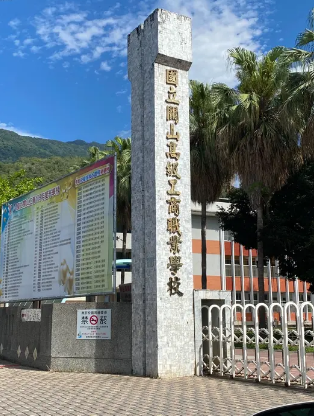 說明：辦理全民國防走入校園認識國軍關山商工簽呈說明：辦理全民國防走入校園認識國軍關山商工簽呈說明： 至關山商工推廣全民國防教育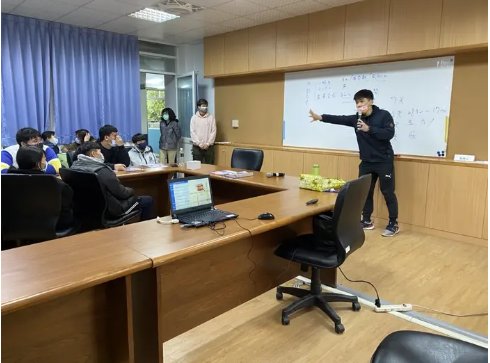 說明：由梁教官向協志工商學生推廣全民國防教育及國軍人才宣導說明：由梁教官向協志工商學生推廣全民國防教育及國軍人才宣導說明：由梁教官向協志工商學生推廣全民國防教育及國軍人才宣導